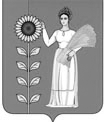 ПОСТАНОВЛЕНИЕАДМИНИСТРАЦИИ СЕЛЬСКОГО ПОСЕЛЕНИЯ ВЕРХНЕМАТРЕНСКИЙ СЕЛЬСОВЕТ ДОБРИНСКОГО  МУНИЦИПАЛЬНОГО РАЙОНА ЛИПЕЦКОЙ ОБЛАСТИ РОССИЙСКОЙ ФЕДЕРАЦИИ08.04.2019г.			с.Верхняя Матренка   		           № 26О внесении изменений в план реализации  муниципальной  Программы «Устойчивое развитие  территории сельского поселения Верхнематренский сельсовет на 2019-2024 годы» на 2019 годВ соответствии с решением Совета депутатов сельского поселения от 04.05.2009г. № 125-рс «О Стратегии социально-экономического развития территории сельского поселения Верхнематренский сельсовет Добринского муниципального района до 2020 года» (с внесенными изменениями от 05.05.2012г. № 72-рс, от 05.10.2018 г. № 134-рс), постановлением администрации сельского поселения от 05.10.2018 г. № 47 «Об утверждении порядка разработки, формирования, реализации и проведения оценки эффективности реализации муниципальных программ сельского  поселения Верхнематренский сельсовет Добринского муниципального района Липецкой области» администрация сельского поселения Верхнематренский сельсовет   ПОСТАНОВЛЯЕТ:1. Внести изменения в  план реализации муниципальной  программы «Устойчивое развитие территории сельского поселения Верхнематренский  сельсовет Добринского муниципального района Липецкой области на 2019-2024 годы»  на 2019 г. (утвержденное постановлением главы администрации № 57 от 06.11.2018г., с внесенными изменениями № 13 от 18.03.2019г.) (приложение).2. Настоящее постановление вступает в силу со дня его официального обнародования.3. Контроль за исполнением настоящего постановления оставляю за собой.Глава администрации сельского поселения Верхнематренский сельсовет                                                Н.В.ЖаворонковаПлан реализации муниципальной программы «Устойчивое развитие территории сельского поселения Верхнематренский сельсовет Добринского муниципального района Липецкой области на 2019-2024 годы» на 2019годПриложение 1к постановлению администрации сельского поселения Верхнематренский сельсоветДобринского муниципального района Липецкой области  Российской Федерации " О плане реализации  муниципальной  Программы «Устойчивое развитие  территории сельского поселения Верхнематренский сельсовет на 2019-2024 годы» на 2019 год№ п/пНаименование подпрограммы, основных мероприятий, мероприятий1Срок начала реализации1Срок окончания реализацииКод бюджетной классификации (ГРБС, РзПр, ЦСР)2Объем ресурсного обеспечения за счет средств местного бюджета (тыс. руб.)1234561Подпрограмма 1 Обеспечение  населения качественной, развитой инфраструктурой и повышение уровня благоустройства территории сельского поселения Верхнематренский сельсовет01.01.201931.12.2019Х316825,00Основное мероприятие 2подпрограммы 1        Текущие расходы на содержание, реконструкцию и поддержание в рабочем состоянии систем уличного освещения сельского поселения01.01.201931.12.2019Х246825,002.1.1 Расходы на уличное освещение на условиях софинансирования 01.01.201931.12.2019903050301102S6150244223246825,00Основное мероприятие 3  подпрограммы  1. Организация ритуальных услуг и содержание мест захоронения01.01.201931.12.2019Х50 000,003.1.1 Расходы на содержание мест захоронения01.01.201931.12.20199030503011032003024422550 000,00Основное мероприятие 5  подпрограммы  1.   Прочие мероприятия по благоустройству  сельского поселения 01.01.201931.12.2019Х5.1.1. Расходы на прочие мероприятия по благоустройству  сельского поселения01.01.201931.12.20199030503011059999924422520000,002Подпрограмма 2. Развитие социальной сферы  на территории сельского поселения Верхнематренский  сельсовет01.01.201931.12.2019Х1833200,00Основное мероприятие 2 подпрограммы 2 Создание условий и проведение мероприятий,  направленных на развитие  культуры сельского поселения01.01.201931.12.2019Х1833200,00Заработная плата01.01.201931.12.201990300000000000000111211657118,00Начисления на выплаты по оплате труда01.01.201931.12.201990300000000000000119213198450,00 Коммунальные услуги01.01.201931.12.201990300000000000000244223587202,00Услуги по содержанию имущества01.01.201931.12.201990300000000000000244225363640,00Сопровождение программного обеспечения01.01.201931.12.20199030000000000000024422617100,00Уплата имущественного налога01.01.201931.12.2019903000000000000008512915489,00Уплата налога в Росприроднадзор01.01.201931.12.2019903000000000000008532914201,003Подпрограмма 4. Обеспечение реализации муниципальной политики на территории сельского поселения Верхнематренский сельсовет01.01.201931.12.2019Х36098,0Основное мероприятие 2 подпрограммы 4 Приобретение программного обеспечения, услуг по сопровождению сетевого программного обеспечения в сельском поселении 01.01.201931.12.2019Х6500,02.1.1 Расходы на приобретение услуг по сопровождению сетевого программного обеспечения по ведению похозяйственного учета на условиях софинансирования с областным бюджетом01.01.201931.12.2019903011301402S67902422266500,0Основное мероприятие 3  подпрограммы 4 Ежегодные членские взносы в Ассоциацию «Совета муниципальных образований»01.01.201931.12.2019Х4098,003.1.1 Расходы на оплату членских взносов01.01.201931.12.2019903011301403200808532974098,00Основное мероприятие 4  подпрограммы 4 Прочие мероприятия по реализации муниципальной политики в сельском поселении01.01.201931.12.2019Х1500,0Расходы по разработке документации и экологическому сопровождению по охране окружающей природной среды01.01.201931.12.2019903011301404202802442261500,0Основное мероприятие 5   подпрограммы 4.Пенсионное обеспечение муниципальных служащих сельского поселения01.01.201931.12.2019                       Х24000,00Пенсионное обеспечение муниципальных служащих сельского поселения01.01.201931.12.20199031001014052037031226424000,00ВСЕГО2186123,00